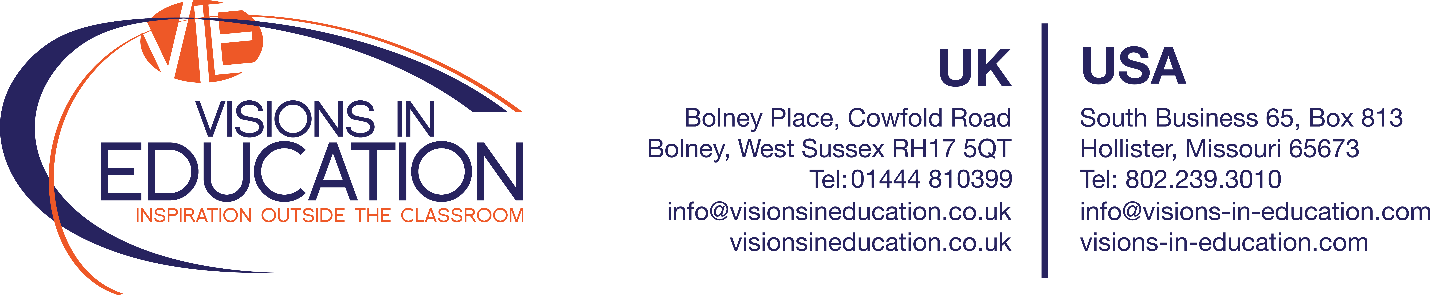 Parent Note SuggestionsOnce we have confirmed our tour, please know that it is essential that we receive the following information from your student.  As this is time sensitive, the cut-off date to receive this information is ______.  If your student’s information has not been received by this date, please know they may not be able to travel with our school.  (We very strongly suggest that you require a photocopy of the student’s valid passport when initially signing up for the tour to avoid issues.)Full Legal Name (including middle name if they have one)Date of BirthAge at the time of travelGenderPassport NumberPassport Issue DatePassport Expiration DatePassport County of IssueNationality as shown on PassportMedical NotesDietary RequestsIf your student needs to have their passport renewed, please do this immediately.  Unfortunately, we are not able to hold up the rest of the school’s booking in order to wait for extended passports.Please be advised that dependent upon your destination, a Visa may be required.  It is your responsibility to determine if this is necessary and to ensure that all obligations are met in a timely manner.Ski groups:  Helmets are/not required at the resort we are travelling to.  To rent helmets, the approximate rate is _________.Meals included with our tour are ______________________.  Each person should budget approximately __________ to cover any additional purchases.If children require a special diet, please know that this may not be confirmed with the airlines.  If your student has special needs, it is suggested that we purchase this at the airport prior to travel.  If this pertains to your student, please budget for extra food allowances necessary.If traveling to or through the USA or Canada, all group members will be required to have completed their ESTA/ETA check a minimum of 2 weeks prior to departure.  Once your student has completed the online registration, please ensure that a photocopy is made and brought to the school along with a photocopy of the passport (note to teachers – we do not need these copies sent to us, however it is always a good idea to have a back-up in your files in case a passport is lost).As a general rule, all passengers are entitled to travel with one bag that meets airline regulations as far as height and weight.  Please ensure that your student has appropriate luggage that will meet general requirements. A waiver will be required for your student to participate in USA or Canadian snowsports, scuba diving and/or other activities.  Please be prepared to sign this if your student is signed up for a trip.